Registration Form 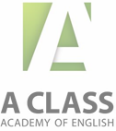  Active Kids Programme **Starts November 1st  at A Class AcademyWhy not join our Active Kids Programme over the mid-term holidays! Specifically designed for young learners aged 5 -11 this programme combines outdoor learning, fun games and lots of exciting activities. The programme also offers flexibility for parents – select from either a one, two or three day programme which spans the mid-term break. Classes start at AClass Academy, on the ground floor of St Catherine’s School and the programme combines educational activities including Drama, Dance, Art and Cooking!  Kids won’t be bored over the holidays with these fun activities to try… Nature Walks, Cooking, Active Team Sports, Reading and Performing Arts !To register kindly send the completed registration form to info@aclassenglish.com  or call us on Tel; 21374588 We _______________ the parents of _____________________ are interested in applying for the Active Kids Programme for the following dates (please tick one);  €35 *1st November - One day programme  €35  *2nd November - One day programme  €35 *5th November – One day programme  €85      *Full three day programmeTimes ; 8.15 a.m. – 2.30 p.m. School doors open at 8.10 a.m.Please bring a packed lunch and water bottle!Name and Surname of Child ; ___________________________Home Address; __________________________________________________________________________________________________________________________________________Age and Date of Birth; _______________________________________________Current Class (if applicable)_________________________________________Nationality; ________________________________Male or Female? ______Telephone; __________________________  Mobile; ______________________Next of kin (emergency number); ____________________________________Email address; _______________________________________________________Disclaimer In order to be able to offer a course a minimum number of six applicants is required, if this number of participants is not reached we reserve the right not to offer the programme on that week.